Supplementary materialSupplementary Figure 1. Monthly surveillance in Scania county, Southern Sweden, during March - November 2021 (including week 44) of the estimated effectiveness against A) SARS-CoV-2 infection, B) COVID-19 hospitalization. Solid curves represent 0-3, dotted curves 3-6 and dashed curves more than 6 months since last dose of any of three vaccines.A.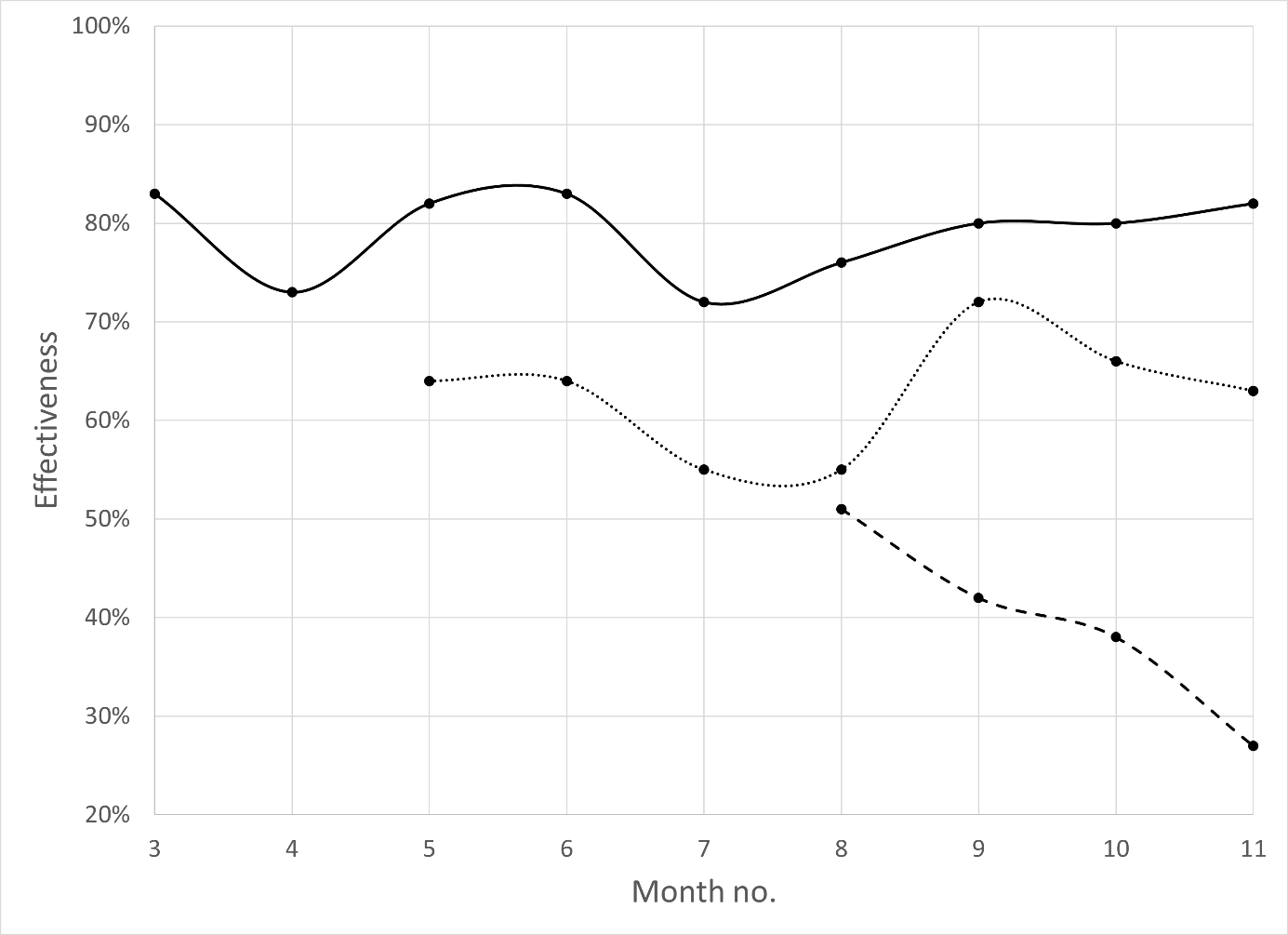 B.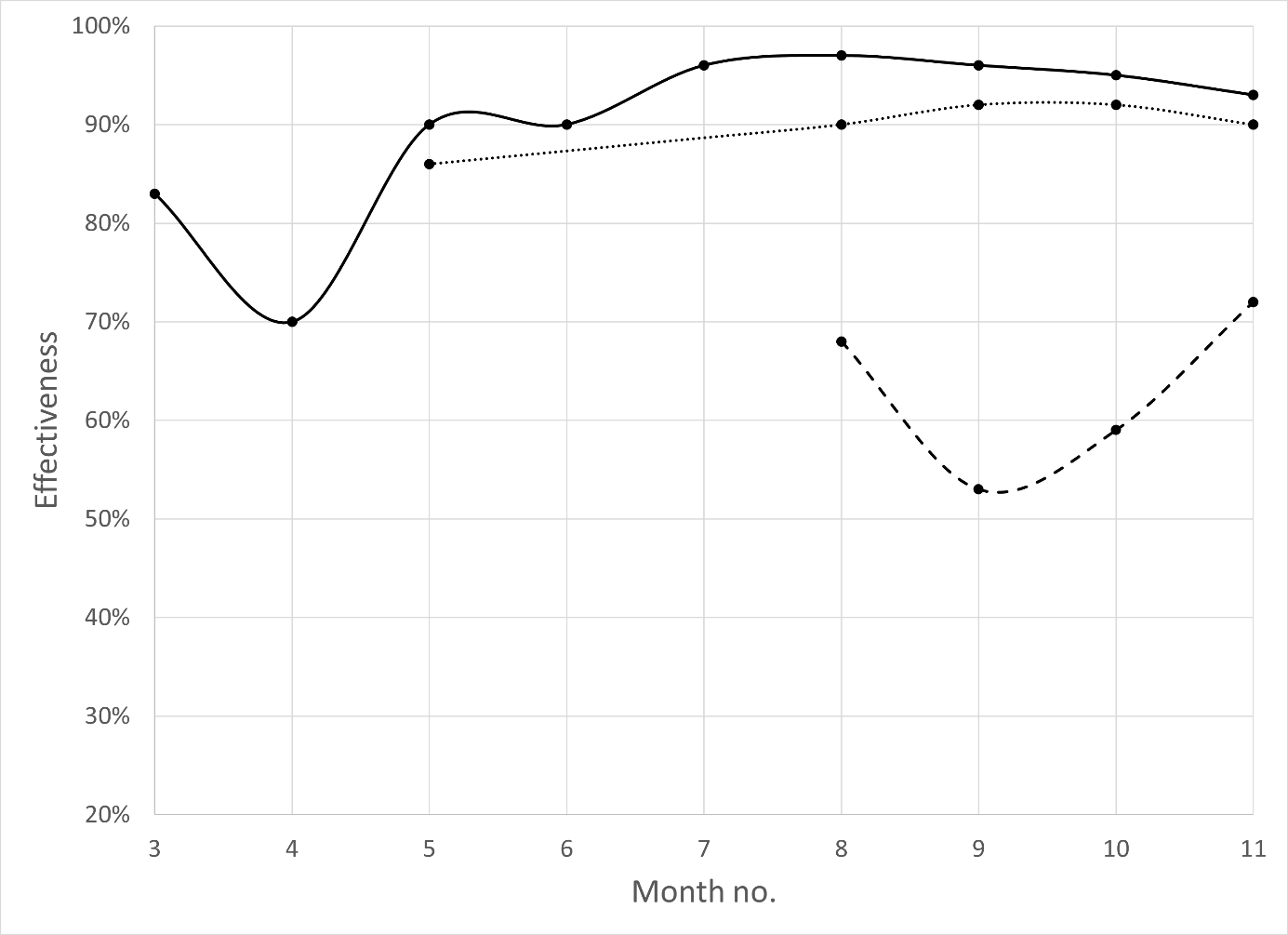 Note that the dashed curve (3-6 months since last dose) lacks reliable estimates for June – July 2021 (month 6 – 7) due to small numbers.Supplementary Figure 2. Average effectiveness (percent; 95% cluster-robust CIs) of the COVID-19 vaccination during week 10 – 44 2021 in protecting infection, hospitalization and severe disease (oxygen supply ≥ 5 L/min or ICU admittance) in relation to vaccine type and time since last dose, stratified by age.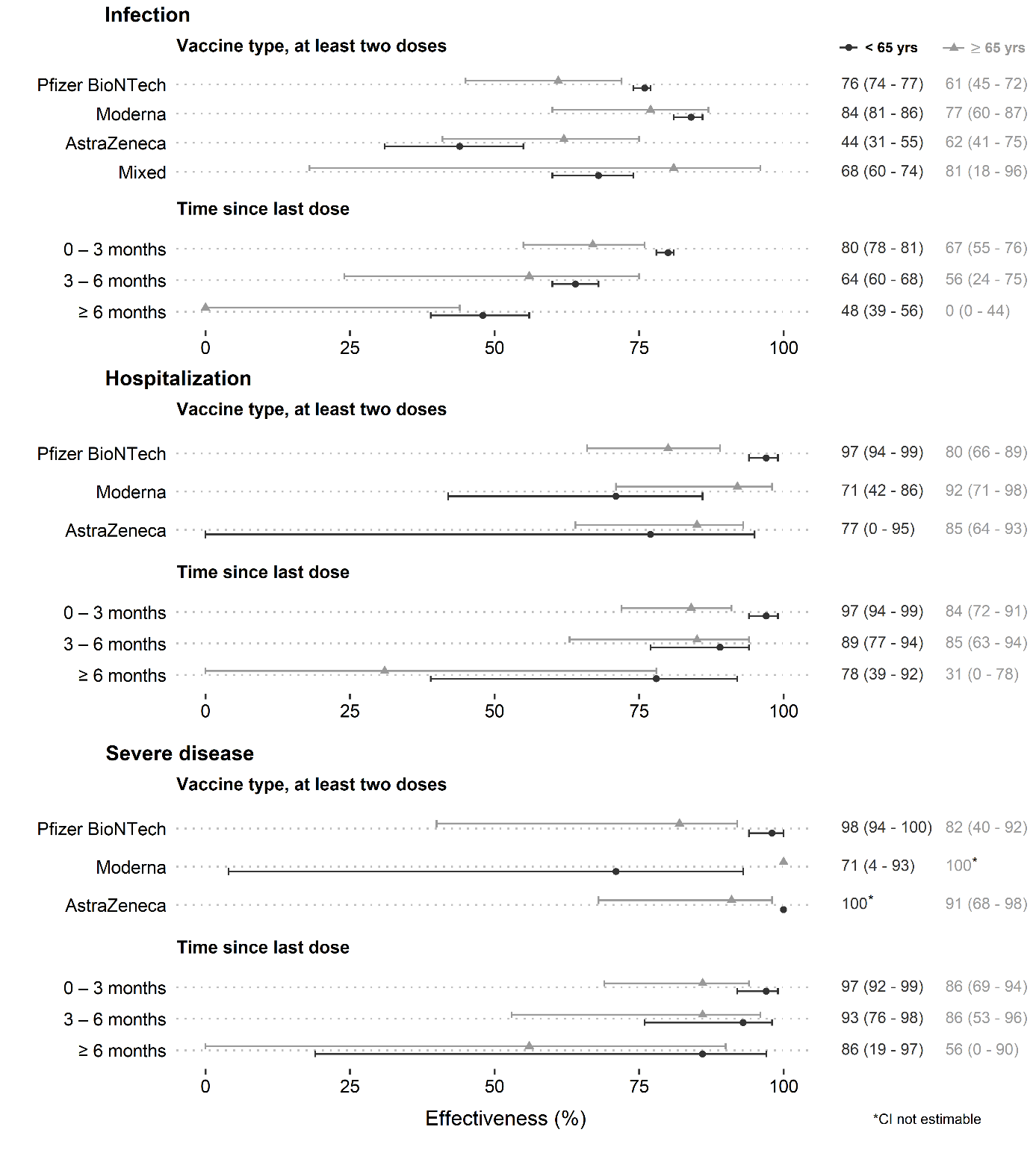 